Recommendations for Reporting on Suicide©Important points for covering suicideMore than 50 research studies worldwide have found that certain types of news coverage can increase the likelihood of suicide in vulnerable individuals. The magnitude of the increase is related to the amount, duration and prominence of coverage.Risk of additional suicides increases when the story explicitly describes the suicide method, uses dramatic/ graphic headlines or images, and repeated/extensive coverage sensationalizes or glamorizes a death.Covering suicide carefully, even briefly, can change public misperceptions and correct myths, which can encourage those who are vulnerable or at risk to seek help.Avoid Misinformation and Offer HopeSuicide is complex. There are almost always multiple causes, including psychiatric illnesses, that may not have been recognized or treated. However, these illnesses are treatable.Refer to research findings that mental disorders and/or substance abuse have been found in 90% of people who have died by suicide.Avoid reporting that death by suicide was preceded by a single event, such as a recent job loss, divorce or bad grades.Reporting like this leaves the public with an overly simplistic and misleading understanding of suicide.Consider quoting a suicide prevention expert on causes and treatments. Avoid putting expert opinions in a sensationalistic context.Use your story to inform readers about the causes of suicide, its warning signs, trends in rates and recent treatment advances.Add statement(s) about the many treatment options available, stories of those who overcame a suicidal crisis and resources for help.Include up-to-date local/national resources where readers/viewers can find treatment, information and advice that promotes help-seeking.Suggestions for Online Media, Message Boards, Bloggers & Citizen JournalistsBloggers, citizen journalists and public commentators can help reduce risk of contagion with posts or links to treatment services, warning signs and suicide hotlines.Include stories of hope and recovery, information on how to overcome suicidal thinking and increase coping skills.The potential for online reports, photos/videos and stories to go viral makes it vital that online coverage of suicide follow site or industry safety recommendations.Social networking sites often become memorials to the deceased and should be monitored for hurtful comments and for statements that others are considering suicide.   Message board guidelines, policies and procedures could support removal of inappropriate and/or insensitive posts.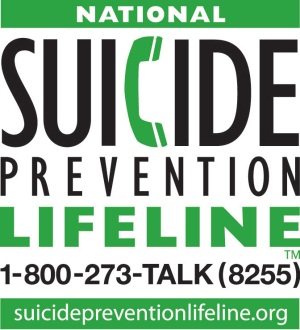 Suicide is a public health issue. Media and online coverage of suicide should be informed by using best practices. Some suicide deaths may be newsworthy. However, the way media cover suicide can influence behavior negatively by contributing to contagion or positively by encouraging help-seeking.Suicide Contagion or “Copycat Suicide” occurs when one or more suicides are reported in a way that contributes to another suicide.References and additional information can be found at: www.ReportingOnSuicide.org.References and additional information can be found at: www.ReportingOnSuicide.org.Instead of This Do This Big or sensationalistic headlines, or prominent  placement (e.g., “Kurt Cobain Used Shotgun toCommit Suicide”).Inform the audience without sensationalizing the suicide and minimize prominence (e.g., “Kurt Cobain Dead at 27”).Including photos/videos of the location or method ofdeath, grieving family, friends, memorials or funerals.Use school/work or family photo; include hotline logo or local crisis phone numbers.Describing recent suicides as an “epidemic, ” “skyrocketing,” or other strong terms.Carefully investigate the most recent CDC data and use non-sensational words like “rise” or “higher.”Describing a suicide as inexplicable or “without warning.”Most, but not all, people who die by suicide exhibit warning signs. Include the “Warning Signs” and “Whatto Do” sidebar (from p. 2) in your article if possible.“John Doe left a suicide note saying…”.“A note from the deceased was found and is beingreviewed by the medical examiner.”Investigating and reporting on suicide similar to reporting on crimes.Report on suicide as a public health issue.Quoting/interviewing police or first responders about the causes of suicide.Seek advice from suicide prevention experts.Referring to suicide as “successful,” “unsuccessful” or a “failed attempt.”Describe as “died by suicide” or “completed” or “killed him/herself.”Helpful Side-Bar for StoriesHelpful Side-Bar for StoriesWarning Signs of SuicideWhat To Do• Talking about wanting to die• Looking for a way to kill oneself• Talking about feeling hopeless or having no purpose• Talking about feeling trapped or in unbearable pain• Talking about being a burden to others• Increasing the use of alcohol or drugs• Acting anxious, agitated or recklessly• Sleeping too little or too much• Withdrawing or feeling isolated• Showing rage or talking about seeking  revenge• Displaying extreme mood swingsThe more of these signs a person shows, the greater the risk. Warning signs are associated with suicide but may not be what causes a suicide.If someone you know exhibits warning signs of suicide:• Do not leave the person alone• Remove any firearms, alcohol, drugs or sharp objects that could be used in a suicide attempt• Call the U.S. National Suicide PreventionLifeline at 800-273-TALK (8255)• Take the person to an emergency room or seek help from a medical or mental health professional